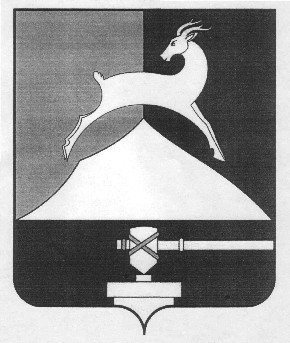 Администрация Усть-Катавского городского округаЧелябинской областиПОСТАНОВЛЕНИЕОт  28.01.2015г.				                                                            №   63О внесении изменений в постановлениеадминистрации Усть-Катавскогогородского округа от 15.09.2014г. № 1014«Об утверждении административного регламента предоставления муниципальной услуги «Выдача разрешения на размещение (установку) нестационарного торгового объекта»В соответствии с Федеральным законом от 27.07.2010г. № 210-ФЗ «Об организации предоставления государственных и  муниципальных услуг», Уставом Усть-Катавского городского округа,администрация Усть-Катавского городского округа  ПОСТАНОВЛЯЕТ:1.Внести изменения в п.2.6 административного регламента предоставления муниципальной услуги «Выдача разрешения на размещение (установку) нестационарного торгового объекта». Пункт 2.6 изложить в новой редакции «Предоставление муниципальной услуги осуществляется в соответствии со следующими нормативными правовыми актами:1) Конституцией Российской Федерации («Собрание законодательства РФ», 26.01.2009, № 4, ст. 445);2) Земельным кодексом Российской Федерации («Собрание законодательства РФ», 29.10.2001, № 44, ст. 4147);3) Гражданским кодексом Российской Федерации» («Собрание законодательства РФ», 05.12.1994, № 32, ст. 3301);4) Градостроительным кодексом Российской Федерации («Российская газета», № 290, 30.12.2004); 5) Федеральным законом от 6 октября 2003 года №  131-ФЗ «Об общих принципах организации местного самоуправления в Российской Федерации» («Собрание законодательства РФ», 06.10.2003, № 40, ст. 3822);         6) Федеральным законом от 28 декабря 2009 года № 381-ФЗ «Об основах государственного регулирования торговой деятельности в Российской Федерации» («Российская газета», № 253, 30.12.2009);7) Федеральным законом от 06 апреля 2011 г. № 63-ФЗ «Об электронной подписи» («Российская газета», № 75, 08.04.2011); 8) Федеральным законом от 27 июля 2006 г. № 149-ФЗ «Об информации, информационных технологиях и о защите информации» («Российская газета», № 165, 29.07.2006);9) Федеральным законом от 27 июля 2006 г. № 152-ФЗ «О персональных данных» («Российская газета», № 165, 29.07.2006);10) Федеральным законом от 2 мая 2006 г. № 59-ФЗ «О порядке рассмотрения обращений Российской Федерации»;11) Постановлением Правительства РФ от 07.07.2011 г. № 553 «О порядке оформления и представления заявлений и иных документов, необходимых для предоставления государственных и (или) муниципальных услуг, в форме электронных документов» («Собрание законодательства РФ», 18.07.2011, № 29, ст. 4479);12) Постановлением Правительства РФ от 25.06.2012 г. № 634 «О видах электронной подписи, использование которых допускается при обращении за получением государственных и муниципальных услуг» («Российская газета», № 148, 02.07.2012);13) Постановлением Правительства РФ от 22.12.2012 г. № 1376 «Об утверждении Правил организации деятельности многофункциональных центров предоставления государственных и муниципальных услуг» («Российская газета», № 303, 31.12.2012);14) Постановлением Правительства Российской Федерации от 08.09.2010г. № 697 «О единой системе межведомственного электронного взаимодействия» («Собрание законодательства РФ», 20.09.2010, № 38, ст. 4823);15) Постановлением Правительства Российской Федерации № 451 от 08.06.2011 «Об инфраструктуре, обеспечивающей информационно-технологическое взаимодействие информационных систем, используемых для предоставления государственных и муниципальных услуг в электронной форме» («Собрание законодательства РФ», 13.06.2011, № 24, ст. 3503);16) Постановлением Правительства Российской Федерации № 1184 от 28.12.2011г. № 1184 «О мерах по обеспечению перехода федеральных органов исполнительной власти и органов государственных внебюджетных фондов на межведомственное информационное взаимодействие в электронном виде» («Собрание законодательства РФ», 02.01.2012, № 1, ст. 199);17) Приказом Министерства связи и массовых коммуникаций Российской Федерации от 27 декабря 2010 г. № 190 «Об утверждении технических требований к взаимодействию информационных систем в единой системе межведомственного электронного взаимодействия» («Бюллетень нормативных актов федеральных органов исполнительной власти», № 9, 28.02.2011);18) Уставом Усть-Катавского городского округа;19) Схемой размещения нестационарных торговых объектов на территории Усть-Катавского городского округа, утвержденная постановлением администрации Усть-Катавского городского округа от 29.12.2012г. № 1608».2.Общему отделу администрации Усть-Катавского городского округа (Толоконникова О.Л.) обнародовать на информационном стенде администрации Усть-Катавского городского округа и разместить на официальном сайте администрации Усть-Катавского городского округа данное постановление.3.Организацию и контроль выполнения настоящего постановления возложить на заместителя главы Усть-Катавского городского округа – начальника Управления имущественных и земельных отношений Алфёрову Е.И.Глава Усть-Катавскогогородского округа                                                                             Э.В.АлфёровСОГЛАСОВАНО:Заместитель главы -  начальник Управленияимущественных и земельных отношений Усть-Катавскогогородского  округа                                                                         Е.И.АлфёроваНачальник юридического отделаадминистрации городского округа					   М.С.Сиротина				                                                                                                                     Начальникобщего отдела администрации городского округа                                                                    О.Л.Толоконникова                Рассылка:  в дело – 1                    в юридический отдел - 1  + эл.версия                   в отдел  социально-экономического	         развития и размещения муниципального заказа – 1 Исполнитель:М.А.МальцеваВедущий специалист отдела социально-экономического развития  и размещения муниципального заказа администрации Усть-Катавского городского округа 